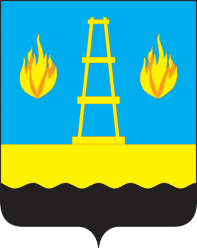 АДМИНИСТРАЦИЯ
городского округа Отрадный
Самарской областиПОСТАНОВЛЕНИЕОт 15.05.2018 № 558В соответствии с Уставом городского округа Отрадный Самарской области, Администрация городского округа ПОСТАНОВЛЯЕТ:	1. Внести следующие изменения в Порядок формирования перечня (листа ожидания) муниципальных правовых актов, проектов муниципальных правовых актов, а также соглашений, договоров, которые будут служить основой для принятия новых расходных обязательств и (или) увеличения объемов действующих расходных обязательств городского округа Отрадный Самарской области в ходе исполнения местного бюджета, утвержденный  постановлением Администрации городского округа Отрадный Самарской области от 03.12.2014 № 2521:	1.1. Пункт 4 изложить в новой редакции:	«4. Перечень используется в целях формирования реестра принимаемых расходных обязательств городского округа Отрадный Самарской области в ходе исполнения местного бюджета.	Составление Перечня осуществляется финансовым управлением Администрации городского округа Отрадный Самарской области (далее – финансовое управление) на основании предложений главных распорядителей бюджетных средств (далее – главные распорядители), получателей бюджетных средств, а также муниципальных бюджетных и автономных учреждений о расходах, предусматривающих увеличение объемов действующих расходных обязательств. Предложения главных распорядителей, получателей бюджетных средств, а также муниципальных бюджетных и автономных учреждений по включению МПА, проектов МПА, иных документов в Перечень представляются в финансовое управление за подписью руководителя с приложением пояснительной записки и финансово – экономического обоснования. Предложения получателей бюджетных средств, а также муниципальных бюджетных и автономных учреждений предварительно согласовываются с главным распорядителем.».1.2. Пункт 6 изложить в новой редакции:«6. Перечень рассматривается Главой городского округа Отрадный совместно со всеми заинтересованными лицами при обсуждении вопроса о внесении изменений в местный бюджет в целях определения ранга приоритетности.».	2. Опубликовать настоящее постановление в газете «Рабочая трибуна» и разместить на официальном сайте органов местного самоуправления городского округа Отрадный в сети Интернет.О внесении изменений в Порядок формирования перечня (листа ожидания) муниципальных правовых актов, проектов муниципальных правовых актов, а также соглашений, договоров, которые будут служить основой для принятия новых расходных обязательств и (или) увеличения объемов действующих расходных обязательств городского округа Отрадный Самарской области в ходе исполнения местного бюджетаГлава городского округа ОтрадныйСамарской области                           А.В.Бугаков